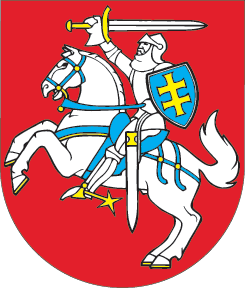 LIETUVOS RESPUBLIKOSADMINISTRACINIŲ NUSIŽENGIMŲ KODEKSO PAPILDYMO 1881 STRAIPSNIU IR 190, 589 STRAIPSNIŲ PAKEITIMO ĮSTATYMAS2019 m. liepos 16 d. Nr. XIII-2354Vilnius1 straipsnis. Kodekso papildymas 1881 straipsniuPapildyti Kodeksą 1881 straipsniu:„1881 straipsnis. Informacijos apie praneštinus tarpvalstybinius susitarimus pateikimo mokesčių administratoriui tvarkos pažeidimas1. Informacijos apie praneštinus tarpvalstybinius susitarimus pateikimo mokesčių administratoriui tvarkos pažeidimasužtraukia baudą nuo vieno tūkstančio aštuonių šimtų dvidešimt iki penkių tūkstančių penkių šimtų devyniasdešimt eurų.2. Šio straipsnio 1 dalyje numatytas administracinis nusižengimas, padarytas pakartotinai, užtraukia baudą nuo trijų tūkstančių septynių šimtų septyniasdešimt iki šešių tūkstančių eurų.“2 straipsnis. 190 straipsnio pakeitimasPakeisti 190 straipsnį ir jį išdėstyti taip: „190 straipsnis. Neteisėtas informacijos apie mokesčių mokėtoją arba informacijos, gaunamos įgyvendinant Lietuvos Respublikos dvigubo apmokestinimo ginčų sprendimo įstatymą, paskleidimasNeteisėtas informacijos apie mokesčių mokėtoją arba informacijos, gaunamos įgyvendinant Lietuvos Respublikos dvigubo apmokestinimo ginčų sprendimo įstatymą, paskleidimas užtraukia baudą nuo trijų šimtų devyniasdešimt iki vieno tūkstančio aštuonių šimtų  devyniasdešimt eurų.“3 straipsnis. 589 straipsnio pakeitimasPakeisti 589 straipsnio 66 punktą ir jį išdėstyti taip:„66) Valstybinės mokesčių inspekcijos – dėl šio kodekso 93, 95, 99, 127, 132, 137, 143, 150, 151, 159, 160, 161, 162, 163, 164, 165, 166, 167, 168, 170, 172, 173, 174, 176, 178, 179, 180, 187, 188, 1881, 189, 190, 191, 192, 194, 205, 207 straipsniuose, 209 straipsnio 1, 2, 3, 4, 5, 6, 7, 8 dalyse, 214, 224, 449, 450, 505, 507, 546 straipsniuose numatytų administracinių nusižengimų;“.4 straipsnis. Įstatymo įsigaliojimasŠio įstatymo 1 ir 3 straipsniai įsigalioja 2020 m. liepos 1 d.Skelbiu šį Lietuvos Respublikos Seimo priimtą įstatymą.Respublikos Prezidentas	Gitanas Nausėda